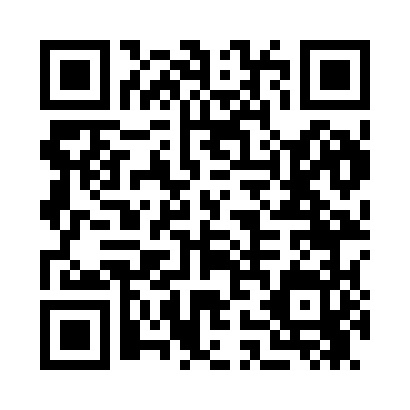 Prayer times for Shatto, West Virginia, USAMon 1 Jul 2024 - Wed 31 Jul 2024High Latitude Method: Angle Based RulePrayer Calculation Method: Islamic Society of North AmericaAsar Calculation Method: ShafiPrayer times provided by https://www.salahtimes.comDateDayFajrSunriseDhuhrAsrMaghribIsha1Mon4:326:061:315:268:5610:292Tue4:336:061:315:278:5510:293Wed4:336:071:315:278:5510:284Thu4:346:071:315:278:5510:285Fri4:356:081:315:278:5510:286Sat4:366:081:325:278:5410:277Sun4:366:091:325:278:5410:278Mon4:376:101:325:278:5410:269Tue4:386:101:325:278:5410:2510Wed4:396:111:325:278:5310:2511Thu4:406:121:325:278:5310:2412Fri4:416:121:325:278:5210:2313Sat4:426:131:325:278:5210:2314Sun4:436:141:335:278:5110:2215Mon4:446:141:335:278:5110:2116Tue4:456:151:335:278:5010:2017Wed4:466:161:335:278:4910:1918Thu4:476:171:335:278:4910:1819Fri4:486:171:335:278:4810:1720Sat4:496:181:335:278:4710:1621Sun4:506:191:335:278:4710:1522Mon4:526:201:335:278:4610:1423Tue4:536:211:335:278:4510:1324Wed4:546:221:335:268:4410:1225Thu4:556:221:335:268:4410:1126Fri4:566:231:335:268:4310:1027Sat4:576:241:335:268:4210:0828Sun4:596:251:335:268:4110:0729Mon5:006:261:335:258:4010:0630Tue5:016:271:335:258:3910:0431Wed5:026:281:335:258:3810:03